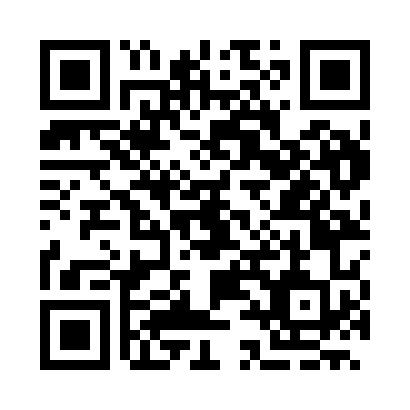 Prayer times for Banya, BulgariaMon 1 Apr 2024 - Tue 30 Apr 2024High Latitude Method: Angle Based RulePrayer Calculation Method: Muslim World LeagueAsar Calculation Method: HanafiPrayer times provided by https://www.salahtimes.comDateDayFajrSunriseDhuhrAsrMaghribIsha1Mon5:136:501:125:427:359:072Tue5:116:491:125:437:369:083Wed5:096:471:125:437:379:104Thu5:076:451:125:447:399:115Fri5:056:431:115:457:409:136Sat5:036:421:115:467:419:147Sun5:016:401:115:477:429:158Mon4:596:381:105:477:439:179Tue4:576:371:105:487:449:1810Wed4:556:351:105:497:459:2011Thu4:536:331:105:507:479:2112Fri4:516:321:095:507:489:2313Sat4:486:301:095:517:499:2414Sun4:466:281:095:527:509:2615Mon4:446:271:095:537:519:2716Tue4:426:251:085:537:529:2917Wed4:406:231:085:547:539:3018Thu4:386:221:085:557:559:3219Fri4:366:201:085:557:569:3420Sat4:346:191:085:567:579:3521Sun4:326:171:075:577:589:3722Mon4:306:161:075:577:599:3823Tue4:286:141:075:588:009:4024Wed4:266:131:075:598:029:4225Thu4:246:111:076:008:039:4326Fri4:226:101:066:008:049:4527Sat4:206:081:066:018:059:4628Sun4:186:071:066:028:069:4829Mon4:166:051:066:028:079:5030Tue4:146:041:066:038:089:51